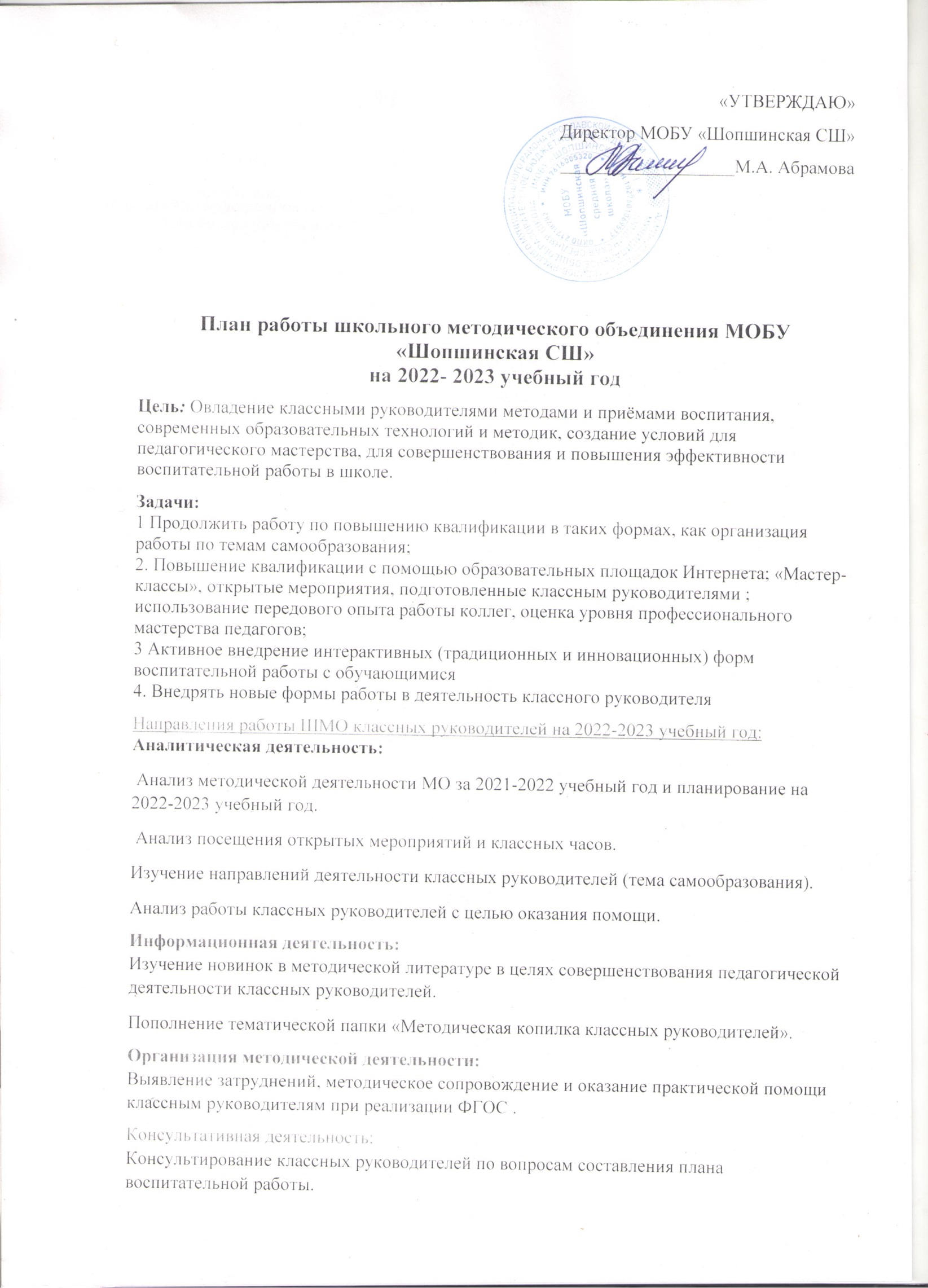 План работы школьного методического объединения МОБУ «Шопшинская СШ»
на 2022- 2023 учебный годКонсультирование классных руководителей с целью ликвидации затруднений в педагогической деятельности.Организационные формы работы:Заседания методического объединения.Методическая помощь и индивидуальные консультации по вопросам организациивнеклассной и внеурочной деятельности.3. Выступления классных руководителей на МО школы, педагогических советах4. Посещение семинаров, встреч в образовательных учреждениях .Межсекционная работа:1. Открытые классные часы и мероприятия.2. Внеклассная работа (проведение праздников, экскурсий, школьных олимпиад и т.д.).3. Работа с родителями (родительские собрания, консультации, привлечение к сотрудничеству).4. Самообразование классных руководителей (работа над методической темой, курсовое обучение, семинары)Циклограмма для классного руководителя.Ежедневно:1. Работать с нарушителями дисциплины, опоздавшими и выяснение причин отсутствия учащихся.2. Организация питания учащихся.3. Организация дежурства в классном кабинете.4. Индивидуальная работа с учащимися.Еженедельно:1. Проверка дневников учащихся.2. Проведение мероприятий в классе (по плану).3. Работа с родителями (по ситуации).4. Работа с учителями-предметниками (по ситуации).Ежемесячно:1. Посещение уроков в своём классе.2. Экскурсии, посещение театров и т. д.Один раз в четверть:1. Оформление отчета по проведенным мероприятиям2. Анализ выполнения плана работы за четверть, коррекция плана воспитательной работы на полугодие.3. Проведение родительского собрания.Один раз в год:1. Проведение открытого мероприятия.2. Оформление личных дел учащихся.3. Анализ и составление плана работы класса.4. Статистические данные класса (1 сентября).5. Анкетирование учащихсяПлан работы МО классных руководителей на 2022-2023 учебный год.Календарно - тематическое планированиезаседаний ШМО классных руководителей на 2022-2023 учебный год.Сведения о членах методического объединенияОрганизация учебно-воспитательной работы на новый учебный годОрганизация учебно-воспитательной работы на новый учебный годОрганизация учебно-воспитательной работы на новый учебный годОрганизация учебно-воспитательной работы на новый учебный годОрганизация учебно-воспитательной работы на новый учебный годОрганизация учебно-воспитательной работы на новый учебный годОрганизация учебно-воспитательной работы на новый учебный годОрганизация учебно-воспитательной работы на новый учебный год№п/пМероприятияФорма проведенияДата проведенияДата проведенияОтветственныеОтветственныеОтветственные1.1. Обсуждение и утверждение плана работы методического объединения на 2021 -2022 учебный год2. Аспекты воспитательной работы в условиях реализации ФГОС 3 поколения . 3.Рекомендации по организации внеурочной деятельности в рамках введения ФГОС.4.Утверждение графика открытых классных часов и внеклассных мероприятий, тем самообразования.организационно-установочное)Август-сентябрьАвгуст-сентябрьЗам. директора по ВР,руководитель ШМОЗам. директора по ВР,руководитель ШМОЗам. директора по ВР,руководитель ШМОПроектировочная деятельность и планирование воспитательной работы в классеПроектировочная деятельность и планирование воспитательной работы в классеПроектировочная деятельность и планирование воспитательной работы в классеПроектировочная деятельность и планирование воспитательной работы в классеПроектировочная деятельность и планирование воспитательной работы в классеПроектировочная деятельность и планирование воспитательной работы в классеПроектировочная деятельность и планирование воспитательной работы в классеПроектировочная деятельность и планирование воспитательной работы в классе2.1.Помощь классным руководителям в составлении плана воспитательной работы с классом;2.Разработка положения о структуре плана воспитательной работыАвгуст- сентябрьАвгуст- сентябрьАвгуст- сентябрьЗам. директора по ВР, руководитель ШМОЗам. директора по ВР, руководитель ШМОИзучение уровня воспитанности учащихся и планирование работы на основе полученных данныхИзучение уровня воспитанности учащихся и планирование работы на основе полученных данныхИзучение уровня воспитанности учащихся и планирование работы на основе полученных данныхИзучение уровня воспитанности учащихся и планирование работы на основе полученных данныхИзучение уровня воспитанности учащихся и планирование работы на основе полученных данныхИзучение уровня воспитанности учащихся и планирование работы на основе полученных данныхИзучение уровня воспитанности учащихся и планирование работы на основе полученных данных3.1.Анализ методик изучения уровня воспитанности учащихся;2. Анализ уровня воспитательной работы в школе;3. Планирование дальнейшей работы на основе изучения уровня воспитанности учащихся школы с учетом требований ФГОС.Ноябрь (каникулы)Ноябрь (каникулы)Ноябрь (каникулы)Подведение итогов воспитательной работы за годПодведение итогов воспитательной работы за годПодведение итогов воспитательной работы за годПодведение итогов воспитательной работы за годПодведение итогов воспитательной работы за годПодведение итогов воспитательной работы за годПодведение итогов воспитательной работы за год4.1.Проведение анализа воспитательной работы за год;2. Выработать наиболее эффективныенаправления работы на следующийгодМайМайМайЗам. директора по ВРЗам. директора по ВРФормы работы с родителямиФормы работы с родителямиФормы работы с родителямиФормы работы с родителямиФормы работы с родителямиФормы работы с родителямиФормы работы с родителями5.1.Помощь классным руководителям приподготовке классного родительского собранияВ течение годаВ течение годаВ течение годаЗам. директора по ВРЗам. директора по ВРПроведение внеклассных мероприятийПроведение внеклассных мероприятийПроведение внеклассных мероприятийПроведение внеклассных мероприятийПроведение внеклассных мероприятийПроведение внеклассных мероприятийПроведение внеклассных мероприятий6.1.Организация работы с отдельнымиклассными руководителями по самообразованию.2. Обобщение опыта работы классных руководителей школы.3.Методическая помощь классным руководителям при подготовке к внеклассным мероприятиям4. Обзор новой поступившей литературы по воспитательной работе1.Организация работы с отдельнымиклассными руководителями по самообразованию.2. Обобщение опыта работы классных руководителей школы.3.Методическая помощь классным руководителям при подготовке к внеклассным мероприятиям4. Обзор новой поступившей литературы по воспитательной работе1.Организация работы с отдельнымиклассными руководителями по самообразованию.2. Обобщение опыта работы классных руководителей школы.3.Методическая помощь классным руководителям при подготовке к внеклассным мероприятиям4. Обзор новой поступившей литературы по воспитательной работеВ течение годаВ течение годаВ течение годаЗам. директора по ВР, руководитель шмосрокиТема заседаний ШМО классных руководителейПовестка дняОтветственныеАвгустТема: «Организация воспитательной работы классных руководителей на 2022-2023 учебный год»Цель: обеспечение нормативно-методического сопровождения воспитательного процессаФорма проведения- инструктивно-методическое совещание.1. Анализ работы МО классных руководителей за 2021-2022 учебный год.2. Планирование работы МО классных руководителей на 2022-2023 учебный год в соответствии с воспитательным планом работы школы.3. Рекомендации по составлению плана воспитательной работы класса на 2022-23 учебный год, учитывая календарь памятных дат.4. Работа классного руководителя в условиях введения ФГОС 3 поколения. Рассмотрение нормативно-правовой документации и должностных инструкций о классном руководстве.5.Составление графика открытых мероприятий6. Утверждение тем самообразования на 2022-23 учебный год7. Внеурочная деятельность в структуре воспитательной работы:-Рекомендуемые направления ВД- Перечень программ ВД- Методические рекомендации по организации ВДРуководитель ШМОЗаместитель по ВРРуководитель ШМОКлассные руководители1-11 классовКлассные руководители1-11 классовЗаместитель по ВРНоябрь«Гражданское и патриотическое воспитание как одна из основных форм работы с учащимися в условиях реализации ФГОС 3 поколения».Цель: повышение компетентности педагогов в вопросах гражданского и патриотического воспитания.Форма проведения- конференция идей.1.Основные направления работы классного руководителя по гражданскому и патриотическому воспитанию обучающихся.2. Система работы классного руководителя по вовлечению обучающихся в общественно значимую социальную деятельность с целью формирования активной гражданской позиции и получения опыта конструктивного решения социальных проблем.3.Информационный час – одна из действенных форм гражданско-патриотического воспитания.4. Итоги конкурса «Лучший уголок Мужества»Руководитель ШМОКлассные руководители 1-11 классов(обмен опытом)Классные руководители 1-11 классов(обмен опытом)Заместитель директора по ВР,Руководитель ШМОЯнварь« Организация содержания воспитания в контексте развития функциональной грамотности школьников»Цель: обобщение и распространение опыта работы по формированию ФК в воспитательной работеФорма проведения- круглый стол1. Презентация «Формирование функциональной грамотности -одна из задач ФГОС общего образования»2. Функциональная грамотность в рамках занятий внеурочной деятельности3. Обновление содержания воспитательной работы в классных коллективах в условиях реализации ФГОС 3 поколенияРуководитель ШМОКлассные руководители 2-11 классовКлассный руководитель 5 классаМартТема: «Развитие индивидуальности учащихся в процессе их воспитания. Здоровьесберегающие технологии в воспитательном процессе»Форма проведения:Методический практикум1. Внедрение здоровьесберегающих технологий в работу классных руководителей;2. Профилактика употребления ПАВ; 3. Развитие индивидуальности учащихся в процессе их воспитания;4. Отчет учителя ОБЖ и классных руководителей о проведении бесед, занятий по кибербезопасности.5. Работа классных руководителей по предупреждению ДТТ, по предотвращению детского суицида, употребления ПАВ, по профилактике наркомании, табакокурения и алкоголизма, информбезопасность (отчеты классных руководителей)Руководитель ШМОРуководитель ШМОКлассные руководители 2-11 классовУчитель ОБЖКлассные руководители 2-11 классовмайТема: Педагогический мониторинг эффективности воспитательного процессаЦель: совершенствование профессионального мастерства классных руководителей, обмен опытомФорма проведения: ярмарка педагогических идей1.Анализ деятельности МО классных руководителей за 2022-2023 учебный год.2.Диагностика уровня воспитанности классного коллектива.3. Наиболее удачные воспитательные педагогические идеи за прошедший год (из опыта работы).3.Составление перспективного плана работы МО классных руководителей на 2023- 2024 учебный год4. Организация летнего отдыхаРуководитель ШМОКлассные Руководители 2-11 классовКлассные руководители 2-11 классовРуководитель ШМОЗаместитель по ВР№ФИО классного руководителяКлассТема самообразованияГрафик проведенияоткрытого мероприятияФорма отчета1Лопаткина Наталия НиколаевнаКл руководитель 9 «а»кл., педагог-психолог1Формирование дружеских отношений в коллективе через влияние духовно-нравственного воспитаниямартОткрытое мероприятие «Прощание с Букварем»2Сергеева Любовь НиколаевнаКлассный руководитель 3 кл.3Формирование патриотического воспитанияноябрьМастер-класс3Сидорова Александра АлександровнаКлассный руководитель 4 кл.4Воспитание патриотизма - актуально на все времена.ноябрьМастер-класс4Шуляк Ольга ВладиславовнаКлассный руководитель 5 кл.5Особенности воспитательной работы с учащимися 5 класса в период адаптации к условиям жизнедеятельности в новом коллективесентябрьОткрытое мероприятие«Посвящение в пятиклассники»5Жигалов Андрей СергеевичКлассный руководитель 7 кл.6«Здоровьесберегающие технологии как средство формирования ЗОЖу учащихся ».октябрьОткрытый классный час6Лемина Елена ВячеславовнаКлассный руководитель 8 кл.7Нравственное воспитание школьниковмайОткрытое мероприятие «День Победы со слезами на глазах»7Скребкова Марина ВалентиновнаКлассный руководитель 10 кл.8Роль классного руководителя в организации деятельности ученического коллектива.майВыступление на МО8Протокалистова Виктория ВладиславовнаКлассный руководитель 6 кл.9Формирование гражданско-патриотических качеств личности обучающихсядекабрьОткрытое мероприятие в музее «День Неизвестного солдата»9Маслянова Вера МихайловнаКлассный руководитель 1 кл.10Формирование гражданско-патриотических качеств личности обучающихсямартОткрытое мероприятие «Крым с нами»10Орлова Ольга НиколаевнаКлассный руководитель 9 кл.11Система профориентационной работы-составляющая процесса успешной социализации выпускниковфевральВыступление на МО